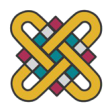 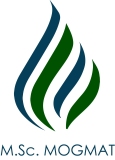 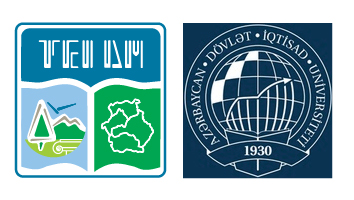 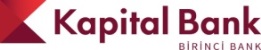 ΠΑΝΕΠΙΣΤΗΜΙΟ  ΔΥΤΙΚΗΣ ΜΑΚΕΔΟΝΙΑΣAZERBAIJAN STATE UNIVERSITY OF ECONOMICS (UNEC)ΔΙΕΘΝΕΣ ΔΙΙΔΡΥΜΑΤΙΚΟ-ΔΙΑΤΜΗΜΑΤΙΚΟ ΚΟΙΝΟ ΠΡΟΓΡΑΜΜΑ ΜΕΤΑΠΤΥΧΙΑΚΩΝ ΣΠΟΥΔΩΝ ΣΤΗN  «ΔΙΑΧΕΙΡΙΣΗ  ΚΑΙ ΜΕΤΑΦΟΡΑ ΠΕΤΡΕΛΑΙΟΥ, ΦΥΣΙΚΟΥ ΑΕΡΙΟΥ ΚΑΙ ΥΔΡΟΓΟΝΟΥ»   (ΟIL, GAS AND HYDROGEN MANAGEMENT AND TRANSPORTATION − M.SC. MOGMAT)                                                        ΠΑΡΑΤΑΣΗΠΡΟΣΚΛΗΣΗΣ ΕΚΔΗΛΩΣΗΣ ΕΝΔΙΑΦΕΡΟΝΤΟΣΑΝΑΚΟΙΝΩΣΗ ΠΡΟΚΗΡΥΞΗΣ ΓΙΑ ΤΟ ΑΚΑΔΗΜΑΪΚΟ ΕΤΟΣ 2022-2023                  Κοζάνη, 19 Σεπτεμβρίου 2022Το Τμήμα Μηχανικών Ορυκτών Πόρων της Πολυτεχνικής Σχολής του Πανεπιστημίου Δυτικής Μακεδονίας (ΠΔΜ) ως επισπεύδον Τμήμα, το Τμήμα «Διεθνών και Ευρωπαϊκών Οικονομικών Σπουδών» και το Τμήμα Οργάνωσης και Διοίκησης Επιχειρήσεων, σε συνεργασία με το Κρατικό Οικονομικό Πανεπιστήμιο του Αζερμπαϊτζάν (Azerbaijan State University of Economics – UNEC), Μπακού,ανακοινώνουν την προκήρυξη  του εγκεκριμένου Διεθνούς Διιδρυματικού-Διατμηματικού κοινού Προγράμματος Μεταπτυχιακών Σπουδών (ΔΔΔΚ ΠΜΣ)  MOGMAT (με ΦΕΚ   995 τ. Β'/ 4  Μαρτίου 2022 και σύμφωνα με τις διατάξεις του Ν. 4957/2022)με νέο τίτλο Διαχείριση και Μεταφορά Πετρελαίου, Φυσικού Αερίου και Υδρογόνου»  (Οil, Gas and Hydrogen management and transportation − M.Sc. MOGMAT).Το ΠΜΣ, που θα πραγματοποιηθεί για 7η ακαδημαϊκή χρονιά, υποστηρίζεται από την επιχορήγηση της Τράπεζας Kapital Bank, Baku, Azerbaijan                Στο ΔΔΔΚ ΠΜΣ «Διαχείριση και μεταφορά πετρελαίου, φυσικού αερίου και υδρογόνου, M.Sc. MOGMAT» γίνονται δεκτοί, μετά από επιλογή, πτυχιούχοι όλων των Σχολών Διοίκησης και Οικονομίας, των Σχολών / Τμημάτων Οικονομικών, Πολιτικών, Νομικών και Κοινωνικών Επιστημών, Ευρωπαϊκού Πολιτισμού, Διεθνών Σπουδών, Περιφερειακών Σπουδών και Δημόσιας Διοίκησης, των Σχολών Τεχνολογικών Εφαρμογών, των Πολυτεχνικών Σχολών, των Σχολών / Τμημάτων Θετικών Επιστημών (Μαθηματικών, Φυσικής, Χημείας, Βιολογίας, Γεωλογίας, Πληροφορικής, Πληροφορικής και Τηλεπικοινωνιών, Γεωλογίας και Γεωπεριβάλλοντος, Μεθοδολογίας, Ιστορίας και Θεωρίας της Επιστήμης, Επιστήμης των Yλικών), των Σχολών / Τμημάτων Γεωπονίας, Δασολογίας και Φυσικού Περιβάλλοντος, των Ανώτατων και Ανώτερων Σχολών του Εμπορικού Ναυτικού, των Στρατιωτικών Σχολών, και όλων των άλλων συναφών Τμημάτων ή Σχολών των Ανώτατων Εκπαιδευτικών Ιδρυμάτων (Α.Ε.Ι.) Πανεπιστημίων και Τ.Ε.Ι. της ημεδαπής ή ομοταγών αναγνωρισμένων ιδρυμάτων της αλλοδαπής, αφού προσκομίσουν ισοτιμία του τίτλου τους από το αρμόδιο όργανο.                Το ΠΜΣ απονέμει  Δίπλωμα Μεταπτυχιακών Σπουδών (ΔΜΣ) με νέο τίτλο «Διαχείριση και Μεταφορά Πετρελαίου, Φυσικού Αερίου και Υδρογόνου»  (Οil, Gas and Hydrogen management and transportation − M.Sc. MOGMAT). Το δίπλωμα είναι  κοινός τίτλος σπουδών του εν λόγω ΔΔΔΚ ΠΜΣ και απονέμεται από κοινού από το Πανεπιστήμιο Δυτικής Μακεδονίας και το Κρατικό Οικονομικό Πανεπιστήμιο του Αζερμπαϊτζάν.            Η χρονική διάρκεια του ΔΔΔΚ ΠΜΣ είναι τρία (3) διδακτικά εξάμηνα πλήρους φοίτησης, συμπεριλαμβανομένης και της εκπόνησης μεταπτυχιακής διπλωματικής εργασίας. Το Πρόγραμμα Σπουδών είναι αναρτημένο στην ιστοσελίδα του ΠΜΣ – MOGMAT, Πανεπιστημίου Δυτικής Μακεδονίας https://mogmat.uowm.gr.           Ο αριθμός εισακτέων στο ΔΔΔΚ ΠΜΣ – ΜOGMAT ορίζεται για το ακαδημαϊκό έτος 2022-2023 σε σαράντα (40) φοιτητές/τριες, οι οποίοι/ες  θα εγγραφούν σε ένα Τμήμα. Ο αριθμός των εισακτέων μπορεί να τροποποιηθεί με απόφαση της Ε.Δ.Ε.          	Οι παραδόσεις και εξετάσεις των μαθημάτων του προγράμματος σπουδών θα διεξάγονται στην ελληνική και αγγλική γλώσσα, με σύγχρονες ψηφιακές τεχνολογίες. Οι παραδόσεις όλων των  μαθημάτων θα γίνονται την Παρασκευή, το Σάββατο ή και την Κυριακή, ώστε να δοθεί η δυνατότητα παρακολούθησης του ΠΜΣ και σε εργαζόμενους/ες.             Το Πρόγραμμα Μεταπτυχιακών Σπουδών ΔΔΔΚ ΠΜΣ – ΜOGMAT θα λειτουργήσει για το ακαδημαϊκό έτος 2022-2023 στις εγκαταστάσεις του Πανεπιστημίου Δυτικής Μακεδονίας στην Κοζάνη.  Τα δίδακτρα έχουν οριστεί σε 3.000 ευρώ συνολικά για τα 3 εξάμηνα του προγράμματος σπουδών. Το 1/3 των διδάκτρων για  τους 25  φοιτητές κατά σειρά κατάταξης επιλογής βάσει των παρακάτω κριτηρίων αξιολόγησης θα επιχορηγηθεί από την Τράπεζα Kapital Bank” OJSC.  Η τραπεζική κατάθεση της πρώτης δόσης των διδάκτρων, ποσού 1.000 ευρώ, από τους/τις φοιτητές/τριες είναι προαπαιτούμενη για την εγγραφή τους στο Α’ εξάμηνο  σπουδών. Ομοίως και η κατάθεση της δεύτερης δόσης των διδάκτρων, ποσού 1.000 ευρώ, από τους/τις φοιτητές/τριες είναι προαπαιτούμενη για την εγγραφή τους στο Β’ και   εξάμηνο.  Η επόμενη δόσης του υπολοίπου των διδάκτρων, ύψους 1.000 ευρώ, για  το Γ’  εξάμηνο θα καταβληθεί  από την Τράπεζα «Kapital Bank» ως δωρεά προς τους 25 φοιτητές και τις φοιτήτριες, απαλλάσσοντάς τους πλήρως από το αντίστοιχο κόστος, υπό την απαραίτητη προϋπόθεση της επιτυχούς ολοκλήρωσης της φοίτησής τους και λήψης του Μεταπτυχιακού Διπλώματος από το ΔΔΔΚ ΠΜΣ – ΜOGMAT στο προβλεπόμενο χρόνο σπουδών.           Όλες οι πληρωμές των διδάκτρων θα  πραγματοποιούνται με την αναγραφή του ονόματος του υποψηφίου υπέρ του Ειδικού Λογαριασμού Κονδυλίων Έρευνας (ΕΛΚΕ) του Πανεπιστήμιου Δυτικής  Μακεδονίας, με κατάθεση στην Εθνική Τράπεζα Ελλάδος,  ΙΒΑΝ: GR75 0110 3770 0000 3770 0973 730          Παρακαλούμε να φαίνεται καθαρά στο αποδεικτικό το ονοματεπώνυμο του υποψηφίου φοιτητή (και όχι άλλου προσώπου) και Αιτιολογία: ΓΙΑ ΤΟ ΔΔΔΚ ΠΜΣ – MOGMAT.ΔΙΚΑΙΟΛΟΓΗΤΙΚΑ ΥΠΟΨΗΦΙΟΤΗΤΑΣ ΣΤΟ ΠΜΣ-ΜOGMATΑίτηση υποψηφιότητας (αναρτημένη στην ιστοσελίδα του ΠΜΣ – ΜOGMAT https://mogmat.uowm.gr) Πτυχίο ή ΔίπλωμαΑναλυτική βαθμολογία πτυχίου ή διπλώματοςΑναλυτικό βιογραφικό σημείωμα, όπου πρέπει να αναγράφεται το ΑΦΜ του/ης υποψηφίου/ας.Δημοσιευμένες εργασίες – ερευνητική δραστηριότητα.Δύο συστατικές επιστολές από μέλη Ε.Π. ή Δ.Ε.Π. ή επαγγελματικό φορέα.Πιστοποιητικό γλωσσομάθειας της αγγλικής γλώσσας. Οι υποψήφιοι που δεν κατέχουν πιστοποιητικό γλωσσομάθειας της αγγλικής γλώσσας θα εξεταστούν στην αγγλική γλώσσα από επιτροπή η οποία ορίζεται από τη Διιδρυματική Επιτροπή Διοίκησης του ΠΜΣ. Το επαρκές επίπεδο γνώσης της αγγλικής γλώσσας μπορεί να πιστοποιείται και με την κατοχή πτυχίου ή μεταπτυχιακού τίτλου σπουδών αγγλόφωνης χώρας.Τίτλοι σπουδών, εκτός του βασικού, εάν υπάρχουν.Βεβαιώσεις επαγγελματικής δραστηριότητας.Φωτοτυπία διαβατηρίου ή ταυτότητας. Δύο φωτογραφίες          Για την επιλογή των υποψηφίων τα κριτήρια αξιολόγησης και η αντίστοιχη ποσοστιαία μοριοδότηση είναι τα ακόλουθα:Ο γενικός βαθμός του πρώτου Πτυχίου (10%). Ύπαρξη δεύτερου πτυχίου ή μεταπτυχιακού τίτλου (10%).Ερευνητική δραστηριότητα (εκτός της πτυχιακής/διπλωματικής εργασίας) του υποψηφίου, η οποία αποδεικνύεται με δημοσιεύσεις ή με πιστοποιητικά και βεβαιώσεις για συμμετοχή σε ερευνητικά προγράμματα, η τυχόν υποτροφίες (10%). Η κατοχή Proficiency ή πιστοποιητικού αντίστοιχου επιπέδου που αποδεικνύει άριστη γνώση της αγγλικής γλώσσας (10%). Οι υποψήφιοι γίνονται δεκτοί με πτυχία αγγλικής γλώσσας επιπέδου Β1, Β2 – LOWER που πιστοποιούν την καλή γνώση της αγγλικής γλώσσας [α) Cambridge - FCE First Certificate in English, β) Michigan - ECCE Examination for the Certificate of Competency in English, γ) Edexcel - Level 3, δ) KPG - B2, ε) TOEIC - score 505-780] κ.α. Οι υποψήφιοι που δεν κατέχουν πιστοποιητικό γλωσσομάθειας της αγγλικής γλώσσας θα εξεταστούν στην αγγλική γλώσσα από επιτροπή η οποία ορίζεται από τη Διιδρυματική Επιτροπή του ΠΜΣ. Το επαρκές επίπεδο γνώσης της αγγλικής γλώσσας μπορεί να πιστοποιείται και με την κατοχή πτυχίου ή μεταπτυχιακού τίτλου σπουδών αγγλόφωνης χώρας . Αξιολόγηση δύο συστατικών επιστολών (5%). Επαγγελματική δραστηριότητα του υποψηφίου σε θέσεις διοίκησης σε ιδιωτικές ή δημόσιες επιχειρήσεις ή ΝΠΔΔ σε σχέση με το ΔΔΚ ΠΜΣ – MOGMAT (5%). Αξιολόγηση της συνέντευξης της Επιτροπής Αξιολόγησης των υποψηφίων φοιτητών του ΠΜΣ – MOGMAT (50%).Η αξιολόγηση των υποψηφίων φοιτητών που έχουν προσκομίσει εμπρόθεσμα τα απαιτούμενα δικαιολογητικά γίνεται σε τρεις φάσεις:Α' Φάση Προκριματική:            Η Ειδική Διιδρυματική  Επιτροπή (E.Δ.Ε.) αξιολόγησης ελέγχει τα απαιτούμενα δικαιολογητικά και διατηρεί το δικαίωμα να ζητήσει διευκρινιστικά στοιχεία σχετικά με τα δικαιολογητικά που έχουν κατατεθεί ή/και να ζητήσει την πιστοποίηση γνώσεων που θεωρούνται απαραίτητες για την παρακολούθηση του ΠΜΣ. Β' Φάση:         Στη συνέχεια, η Ε.Δ.Ε. του ΠΜΣ διαμορφώνει την κατάταξη των υποψηφίων με την κατάρτιση σχετικού πίνακα για την επιλογή των φοιτητών. Ο κατάλογος των επιτυχόντων ανακοινώνεται στη Γραμματεία του ΠΜΣ – MOGMAT με σχετικό πρωτόκολλο ανάρτησης στις εγκαταστάσεις του Πανεπιστήμιου Δυτικής Μακεδονίας στην Κοζάνη. Οι υποψήφιοι μεταπτυχιακοί φοιτητές μπορούν να υποβάλλουν τις ενστάσεις τους σε διάστημα εντός πέντε (5) εργάσιμων ημερών.  Γ’ Φάση:              Μετά την εξέταση των ενστάσεων η Ε.Δ.Ε καταρτίζει τον τελικό πίνακα αξιολόγησης. Οι επιτυχόντες υποψήφιοι καλούνται να απαντήσουν γραπτώς, εντός πέντε (5) εργάσιμων ημερών, αν αποδέχονται ή όχι την ένταξή τους στο Πρόγραμμα Μεταπτυχιακών Σπουδών. Η μη απάντηση από επιλεγέντα υποψήφιο μέσα στην παραπάνω προθεσμία, ισοδυναμεί με άρνηση αποδοχής. Εφόσον υπάρξουν αρνήσεις, η Γραμματεία ενημερώνει τους αμέσως επόμενους στη σειρά αξιολόγησης από το σχετικό κατάλογο επιτυχίας.                Τα δικαιολογητικά υποψηφιότητας γίνονται δεκτά έως στις  24-10-2022 καθημερινά, τις εργάσιμες ημέρες και ώρες, στη Γραμματεία του Προγράμματος Μεταπτυχιακών Σπουδών στην «Διαχείριση  και μεταφορά πετρελαίου, φυσικού αερίου και υδρογόνου» (ΠΜΣ – MOGMAT), Πανεπιστήμιο Δυτικής Μακεδονίας στην Κοζάνη, (Υπόψη κυρίου Κωνσταντίνου Γιαννάκη, Γραφείο Πρακτικής Άσκησης Φοιτητών ΕΣΠΑ,   Πανεπιστήμιο Δυτικής Μακεδονίας, Κοίλα, 50100, Κοζάνη, Τηλ.:  2461068064.             Οι υποψήφιοι μπορούν να στείλουν τα δικαιολογητικά υποψηφιότητας τους με συστημένη επιστολή μέσω ταχυδρομείου ή courier    έως στις  24-10-2022:  Α.  Γραμματεία του Προγράμματος Μεταπτυχιακών Σπουδών στην «Διαχείριση και μεταφορά πετρελαίου, φυσικού αερίου και υδρογόνου» (ΠΜΣ – MOGMAT), Πανεπιστήμιο Δυτικής Μακεδονίας   Περιοχή Κοίλα, 50100 Κοζάνη (Υπόψη κυρίου Κωνσταντίνου Γιαννάκη, Γραφείο Πρακτικής Άσκησης Φοιτητών ΕΣΠΑ, Πανεπιστήμιο Δυτικής Μακεδονίας, Κοζάνη, Τηλ.:  2461068064)Β. στη Γραμματεία του Προγράμματος  Μεταπτυχιακών Σπουδών στην «Διαχείριση  και μεταφορά πετρελαίου, φυσικού αερίου και υδρογόνου» (Δ.Δ.Κ. ΠΜΣ-MOGMAT), Πανεπιστήμιο Δυτικής Μακεδονίας στην Καστοριά ΤΚ. 52100 Περιοχή Φούρκα Καστοριάς.  Διοικητική υπεύθυνη γραμματείας κυρία Κωνσταντίνα Δαρβίδου τηλ. 2467440004 (κινητό 6997111771). Για περισσότερες πληροφορίες:            Επισκεφτείτε τις ηλεκτρονικές διευθύνσεις του Πανεπιστημίου Δυτικής Μακεδονίας https://uowm.gr και του ΔΔΔΚ ΠΜΣ – MOGMAT https://mogmat.uowm.gr.                Επικοινωνήστε με τη Διοικητική υπεύθυνη  του ΔΔΔΚ ΠΜΣ – MOGMAT, κυρία Κωνσταντίνα Δαρβίδου, στα τηλέφωνα: 2467440004 & 6997111771, τις ώρες 9:00 έως 13:00.        email: mogmat@uowm.gr  Ο Διευθυντής του ΔΔΔΚ ΠΜΣ – MOGMAT Ευάγγελος Σίσκος , Καθηγητής